Fish test review1.	Countercurrent flow is an important concept in maximizing fishes ability to extract oxygen from water. Describe in as much detail as you can, the basic pricipals of countercurrent flow. Use illustrations to enhance your answer.2.	Describe the role diffusion plays in a fishes ability to take oxygen into the blood stream.3.	Why is maintaining water and salt balance a different process for a freshwater fish than for a marine fish? Explain how each type of fish controls  water and salt balance. In your answer you should discuss water intake and urine production.Freshwater fish.marine fish.4.	Explain the importance of the swim bladder to bony fishes.5.	Describe the direction of blood flow between heart, gills and body tissue. What kind of circulation pattern is this?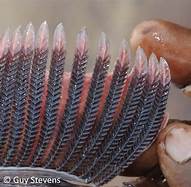 6.	create a chart showing a detailed list of which group of fish demonstrate the following traits.Swim bladder		operculum		jaw		bony skeleton		parasiticOverlapping scales	Paired fins		placoid scales		lobe fins	heterotrophsInternal fertilization		external fertilization		live birth	lay eggsLateral line		jawless	taste yummy		7.	Draw a fish map, and label the following structures:nares		operculum		pelvic fins		smooth dorsal fins		caudal fin		spiny dorsal finpectoral fin		vent		anal fin		lateral line